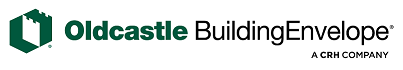 GUIDE SPECIFICATIONManufacturer:Oldcastle BuildingEnvelope® P.O. Box 629Terrell, Texas 75160Voice (972) 551-6100SECTION 08 44 13 - GLAZED ALUMINUM CURTAIN WALL (RELIANCE™ CASSETTE) *************************************************************************************************This guide specification has been prepared by Oldcastle BuildingEnvelope® in printed and electronic media as an aid to specifiers in preparing written construction documents for glazed aluminum curtain wall systems.This section includes aluminum exterior curtain wall systems for multi-story cladding, shop fabricated, factory pre-finished. This section can be modified to incorporate louvers, granite, marble, or insulated infill panels.Sections 01 40 00 are intended for use along with this section; coordinate requirements accordingly.Sealants are referenced to Section 07 92 00, Joint Sealants.Glass and glazing are referenced to Section 08 80 00, Glass and Glazing.Fire-stopping is referenced to Section 07 84 00.  Where a storefront, sloped glazing system, or skylight integrates with curtain wall system, carefully coordinate both sections to function together.Refer to AAMA Curtain Wall Design Guide Manual.Edit entire master to suit project requirements.  Modify or add items as necessary. Delete items that are not applicable.  Words and sentences within brackets [_____] reflect a choice to be made regarding inclusion or exclusion of a particular item or statement.  This section may include performance, proprietary, and descriptive type specifications.  Edit to avoid conflicting requirements.Editor notes are included within the text of this section to assist the specifier in knowledgeable decision-making.   *************************************************************************************************PART 1 - GENERAL1.01	  SUMMARY	A.	Related Documents:  Conditions of the Contract, Division 1 - General Requirements, and Drawings apply to Work of this Section.*************************************************************************************************Edit this paragraph to briefly describe the contents of the section.  After editing section, refer back to this paragraph to verify no conflicts exist.*************************************************************************************************	B.	Section Includes:		1.	Aluminum curtain wall system, complete with reinforcing, shims, anchors, and attachment devices.		2.	Accessories necessary to complete Work.	C.	Products Furnished But Not Installed Under this Section:  Inserts and anchoring devices that are to be built into structure.*************************************************************************************************This document incorporates CSI (Construction Specifications Institute) Manual of Practice principles of cross-referencing to Division 1 sections and other sections.  The cross references must be edited to retain only those other sections used.  Other guide specifications for Oldcastle BuildingEnvelope® including those of skylights are available as follows:	Section 08 41 13	Aluminum-Framed Entrances and Storefronts	Section 08 41 26  	All-Glass Entrances and Storefronts	Section 08 43 13	Aluminum-Framed Storefronts	Section 08 44 13	Glazed Aluminum Curtain Wall	Section 08 44 23	Structural-Sealant-Glazed Curtain Wall	Section 08 44 33	Sloped Glazing Assemblies	Section 08 51 13	Aluminum Windows	Section 08 63 00	Metal-Framed Skylights   *************************************************************************************************	D.	Related Sections:Section 01 43 39	MockupSection 05 50 00  Metal Fabrications.Section 06 10 00  Rough Carpentry.Section 07 92 00  Joint Sealants.Section 08 42 20	Entrances.Section 08 45 00	Translucent Wall and Roof Assemblies.Section 08 51 00	Metal Windows.Section 08 71 00	Door Hardware.Section 08 81 00 	Glass Glazing.Section 08 85 00	Glazing Accessories.Section 08 88 00	Special Function Glazing.Section 08 91 19	Fixed Louvers. *************************************************************************************************List reference standards that are included within the text of this section.  Edit the following as required for project conditions.*************************************************************************************************1.02	  REFERENCES	A.	Aluminum Association (AA):		1.	DAF-45	 	Designation System for Aluminum Finishes.	B.	American Architectural Manufacturers Association (AAMA):		1.				Aluminum Curtain Wall Design Guide Manual.		2.	501.2			Field Check of Metal Curtain Walls for Water Leakage.		3.	2605			Voluntary Specification for High Performance Organic Coatings on Architectural Extrusions and Panels.		4.	606.1			Specifications and Inspection Methods for Integral Color Anodic Finishes for Architectural Aluminum.		5.	607.1			Specifications and Inspection Methods for Clear Anodic Finishes for Architectural Aluminum.		6.	608.1			Specification and Inspection Methods for Electrolytically Deposited Color Anodic Finishes for Architectural Aluminum.		7.	701.2			Specifications for Pile Weather-stripping.		8.	Manual #10		Care and Handling of Architectural Aluminum From Shop to Site.		9.	TIR-A8			Structural Performance of Composite Thermal Barrier Framing Systems.	C.	American National Standards Institute (ANSI):		1.	Z97.1			Specifications and Methods of Test for Safety Glazing Material Used in Buildings.	D.	American Society for Testing and Materials (ASTM):		1.	A36			Structural Steel.		2.	A123			Zinc (Hot-Dip Galvanized) Coatings on Iron and Steel Products.		3.	A525			General Requirements for Steel Sheet, Zinc-Coated (Galvanized) by the Hot-Dip Process.		4.	A526			Sheet Steel, Zinc Coated (Galvanized) by the Hot-Dip Process, Commercial Quality.		5.	B209			Aluminum and Aluminum-Alloy Sheet and Plate.		6.	B221			Aluminum-Alloy Extruded Bars, Rods, Wire, Shapes, and Tubes.		7.	B308			Aluminum-Alloy 6061-T6 Standard Structural Shapes, Rolled or Extruded.		8.	C716			Installing Lock-Strip Gaskets and Infill Glazing Materials.		9.	C920			Elastomeric Joint Sealants.		10.	E283			Rate of Air Leakage Through Exterior Windows, Curtain Walls, and Doors.		11.	E330	 		Structural Performance of Exterior Windows, Curtain Walls, and Doors by Uniform Static Air Pressure Difference.		12.	E331	 		Test Method for Water Penetration of Exterior Windows, Curtain Walls, and Doors by Uniform Static Air Pressure Difference.		13.	E773			Test Method for Seal Durability of Sealed Insulating Glass Units.		14.	E774			Sealed Insulating Glass Units.	E.	Consumer Product Safety Commission (CPSC):		1.	16 CFR 1201		Safety Standard for Architectural Glazing Materials.	F.	Federal Specifications (FS):		1.	TT-P-645A		Primer, Paint, Zinc Chromate, Alkyd Type.	G.	Glass Association of North America (GANA):		1.				Glazing Manual.	H.	Steel Structures Painting Council (SSPC):		1.	SP2			Hand Tool Cleaning.		2.	SP3			Power Tool Cleaning.		3.	Paint 12 		Cold-Applied Asphalt Mastic (Extra Thick Film).*************************************************************************************************Use this article carefully; restrict statements to identify system performance requirements or function criteria only.  Delete paragraphs not appropriate to project.Performance specifying permits system manufacturers the latitude to adjust or redesign proprietary systems to achieve specified requirements.  Rely on this article as the "anchor" for curtain wall system specifying and minimize the material and component statements so not to conflict with performance criteria.Edit system requirements carefully and include only applicable performance criteria.  Make sure there is no conflict with proprietary information listed in part 2.*************************************************************************************************1.03   SYSTEM REQUIREMENTS	A.	General Standard:  In addition to requirements shown or specified, comply with applicable provisions of Aluminum Curtain Wall Design Guide Manual for design, materials, fabrication and installation of component parts.	B.	Design Requirements:		1.	Metal stick-framed systems with interior and exterior exposed metal framing.		[2.	Operable vent with sight line concealed from the exterior.]		[3.	System manufacturer shall provide low profile entrance frames.]		4.	System manufacturer shall provide curtain wall systems, including necessary modifications to meet specified requirements and maintaining visual design concepts.		5.	Fabricate glazing systems for exterior glazing.		6.	Perimeter conditions shall allow for installation tolerances, expansion and contraction of adjacent materials, and sealant manufacturer's recommended joint design.		7.	Drawings are diagrammatic and do not purport to identify nor solve problems of thermal or structural movement, glazing, anchorage or moisture disposal.		8.	Requirements shown by details are intended to establish basic dimension of unit, sight lines and profiles of members.		9.	Do not assume glass, sealants, and interior finishes contribute to framing member strength, stiffness, or lateral stability.		10.	Attachment considerations are to take into account site peculiarities and expansion and contraction movements so there is no possibility of loosening, weakening or fracturing connection between units and building structure or between units themselves.		11.	Allow for expansion and contraction due to structural movement without detriment to appearance or performance.		[12.	System shall drain to exterior face of wall, water entering joints and condensation occurring within system by drain holes and gutters of adequate size to evacuate water without infiltration to interior or the top of lower lites of glass.]		13.	Provide concealed fastening.		[14.	Provide dense EPDM isolators at pressure-plated members to maintain adequate compression on glazing material.]		15.	Provide acceptable color range and profile appearance at components exposed to view.		16.	Provide interior closed cell EPDM [silicone] gasket with sealed corners, with maximum 30% compression when glazed, to create a water and air seal. [ Provide exterior dense EPDM wedge gasket at the verticals and exterior EPDM gasket at the horizontals with a maximum 30% compression when glazed, to create a water and air seal.]		[17.	Provide pre-punched pressure plates to ensure correct quantity and spacing of fasteners.]*************************************************************************************************Retain item below when structural silicone glazing is utilized.*************************************************************************************************		18.	Stresses placed on 3M VHB structural tape shall be kept within tape manufacturer's recommended 			maximum. Project drawings must be submitted to and approved by 3M technical services.		[19.	Stresses placed on structural silicone sealants shall be kept within sealant manufacturer's recommended maximum.]		20.	Not Permitted:  Vibration harmonics, wind whistles, noises caused by thermal movement, thermal movement transmitted to other building elements, loosening, weakening, or fracturing of attachments or components of system.*************************************************************************************************Coordinate performance requirements with section 01 40 00.*************************************************************************************************	C.	Performance Requirements:		1.	Air infiltration:  Air leakage shall not exceed 0.06 cfm per square foot of surface area when tested in accordance with ASTM E283 at differential static pressure of 6.24 psf (300 Pa).		2      Water Resistance (static):  No uncontrolled leakage when tested in accordance with ASTM E331 at test pressure of 15.0 psf (720 Pa) as defined in AAMA 501.		3.   	Uniform Load:  A static air design load of 40 psf (1915 Pa) shall be applied in a positive and negative direction in accordance with ASTM E 330.  At structural test load equal to 1.5 times the specified design load, no glass breakage or permanent set in the framing members in excess of 0.2% of their clear spans shall occur.*************************************************************************************************Coordinate wind loads with applicable building code, or appropriate wind loads may be determined by using ANSI A58.1, "Minimum Design Loads for Buildings and Other Structures".Boundary layer wind tunnel testing may be necessary for determining design wind loads when building shape is other than rectangular in plan, site location has unusual wind conditions, or building is critically located with respect to other nearby buildings.Edit following paragraph accordingly.  Coordinate provisions with Section 01 40 00.*************************************************************************************************	D.	Structural Requirements:		1.	Wind loading:		a.	Basic zones:  		b.	Corner zones:  		[c.	Parapet zones:]		2.	Deflection under uniform loading:  When tested in accordance with ASTM E330 at design pressure, maximum deflection of exterior member shall not exceed L/175 of spans up to 13’-6”, or L/240 + 1/4” for spans greater than 13’-6”.		3.	Parallel to wall and corner mullion deflections: 75% of glass edge bite or 3/8 inch, whichever is less.		4.	Compression flanges of flexural members may be assumed to receive effective lateral bracing only from:			a.	Anchors to building structure and			b.	Horizontal glazing rails or interior trim, which are in actual contact with compression flange.		5.	Do not regard points of contra-flexture as lateral braces or as end points of un-braced length; un-braced length is actual distance between effective lateral braces as defined above.		6.	Where framing member reaction is resisted by continuous element, maximum assumed effective length of the resisting element is 4 times bearing length, but not more than 12 inches (305mm).		7.	Structural Performance of composite vertical mullions shall be analyzed based on AAMA TIR-A8 Structural Performance of Composite Thermal Barrier Framing Systems	E.	Thermal Requirements:  		1.	Framing systems shall accommodate expansion and contraction movement due to surface temperature differential of 180F without causing buckling, stress on glass, failure of joint seals, excessive stress on structural elements, reduction of performance or other detrimental effects.	F.	Thermal Transmittance (U-factor):  When tested to AAMA Specification 1503, the thermal transmittance (U-Factor) shall not be more than [Reliance-SS framing,0.30 Btu/h-ft² -F (3.06 W/m²-K) (with Low-e glass, e=0.021)] [Reliance-SS framing, ; 0.54 Btu/h-ft²-F (1.70 W/m²-K) (with clear glass)].	G.	Condensation Resistance (CRF):  When tested to AAMA Specification 1503, the condensation resistance factor shall not be less than [Reliance-SS frame; 80 frame and 60 glass (with clear glass)] 			[Reliance-SS frame; 85 frame and 75 glass (with Low-E glass, e=0.021)]	H.	Sound Transmission: When tested to ASTM E90, the Sound Transmission Class (STC) shall not be less than 33 (Reliance-SS framing) [38 (Reliance-SS framing, based upon 1” (25mm) insulating laminated glass (1/4” (6mm) Lam, 1/2” (12.7mm) AS, 1/4” (6mm) Lam).	[J.	Laboratory Testing:  Refer to Section 01 40 00 for requirements.]	K.	Interface:		1.	Furnish inserts and anchoring devices, which need to be preset and built into structure to appropriate trade.		2.	Supply on timely basis to avoid delay in Work.		3.	Instruct other trades of proper location and position.		4.	Furnish setting drawings, diagrams, templates and installation instructions.*************************************************************************************************Include submittal requirements below, which are consistent with scope of project and extent of work of this section.  Only request submittals that are absolutely necessary.*************************************************************************************************1.04	  SUBMITTALS	A.	General:  Submit in accordance with Section 01 33 00.	B.	Product Data:		1.	Submit manufacturer's descriptive literature for each manufactured products.		2.	Include information for factory finishes, accessories and other required components.*************************************************************************************************Retain item below when manufacturer's standard colors are specified for pigmented finishes; coordinate with finish article.*************************************************************************************************		[3.	Include color charts for finish indicating manufacturer's standard colors available for selection.]	C.	Shop Drawings:		1.	Submit drawings indicating elevations, detailed design, dimensions, member profiles, joint locations, arrangement of units, member connections, and thickness of various components.		2.	Show following items:			a.	Details of special shapes.			b.	Reinforcing.			c.	Drainage details and flow diagrams.			d.	Anchorage system.			e.	Interfacing with building construction.			f.	Provisions for system expansion and contraction			g.	Thermal breaks.		4.	Indicate glazing details, methods, [locations of various types and thickness of glass] [, emergency breakout locations,] and internal sealant requirements.		5.	Clearly indicate locations of exposed fasteners and joints for Architect's acceptance.		6.	Clearly show where and how manufacturer's system deviates from Contract Drawings and these Specifications.	[D.	Mock-up Drawings:  Submit drawings for mock-ups; refer to Section 01 43 39 for mock-up requirements.]*************************************************************************************************Retain data within brackets in first subparagraph when pigmented finish is specified; coordinate with article 2.07.*************************************************************************************************	E.	Samples:1.	Submit manufactures samples indicating quality of finish in required colors.2.	Where normal texture or color variations are expected, include additional samples illustrating range of variation.		[3.	Submit samples of structural glazing gaskets, 12-inch (305mm) lengths.]		[4.	Submit samples of sealants for color selection.]	***** OR ******************************************************************************************************Following paragraph permits option to submit results of pre-tested existing fixed window designs.  Retain when applicable.*************************************************************************************************	[F.	Test Reports:  Submit certified copies of previous tests reports by independent laboratory substantiating performance of system.  Include other supportive data as necessary.]	G.  	Manufacturer's Instructions: Submit manufacturer's printed installation instructions. [Include detailed instructions describing each step of re-glazing procedures.]	H.	Warranty: Submit specified warranties.*************************************************************************************************Include quality assurance requirements consistent with size and scope of project and extent of work of this section.  Edit following article accordingly.*************************************************************************************************1.05   QUALITY ASSURANCE*************************************************************************************************Oldcastle BuildingEnvelope® is unique in the industry in single source responsibility.  First, system design, extrusion, fabrication, and finishing occur at the same facility, and under strict tolerances, assuring uniformity of profile and finishes between systems.  Second, Oldcastle BuildingEnvelope® products include a full array of storefront, curtain wall, all glass entrances, sliding mall fronts, sloped glazing, and flush faced aluminum framed doors, as well as all the monumental and unit skylight products, allowing the designer and specifier a single source of responsibility when combining products from any of these categories.*************************************************************************************************	A.	Single Source Responsibility:		1.Provide curtain wall systems that are products of a single manufacturer.	B.	Engineer Qualifications:  Professional Structural Engineer registered in State where Project is located.	C.	Installer Qualifications:  Certified in writing by system manufacturer as qualified for specified systems.*************************************************************************************************Depending on scope of work, mock-ups may not be required; retain and edit following article accordingly.  Ensure section 01 43 39 includes details for each mock-up required.**************************************************************************************************************************************************************************************************Depending on scope of work, pre-installation conference may not be required.  Retain article below when applicable and edit accordingly.*************************************************************************************************[1.06	PRE-INSTALLATION CONFERENCE	A.	Conduct pre-installation conference in accordance with Section 01 31 19.13.*************************************************************************************************Retain paragraph below when structural silicone glazing is required.*************************************************************************************************	[B.	Conference Purpose and Agenda:		1.	Arrange with Architect and representatives of window and sealant manufacturer to visit Project site [factory] before beginning glazing operations to analyze site conditions, and inspect surfaces and joints to be sealed in order that recommendations may be made should adverse conditions exist.		2.	Discuss following items:			a.	Weather conditions under which work will be done.			b.	Anticipated frequency and extent of joint movement.			c.	Joint design.			d.	Glazing procedures.]1.07	  DELIVERY, STORAGE, AND HANDLING	A.	Comply with requirements of Section 01 65 00 - 01 66 00.	B.	Protect finished surfaces to prevent damage.	C.	Do not use adhesive papers or sprayed coatings, which become firmly bonded when exposed to sun.	D.	Do not leave coating residue on surfaces.*************************************************************************************************Retain two following paragraphs when glass is included as work of this section.*************************************************************************************************	[E.	Deliver glass units with manufacturer's labels intact on interior side of glass.  Ensure labels indicate glass thickness, unit location, glass strength and orientation of units in vertical position.]	[F.	Protect glass edges and corners to prevent chipping, cracking, and other similar damages.]1.08	  PROJECT CONDITIONS	A.	Ensure ambient and surface temperatures and joint conditions are suitable for installation of materials.1.09	  WARRANTY	A.	Provide warranties in accordance with Section 01 78 36.	B.	Provide written warranty in form acceptable to Owner jointly signed by manufacturer, installer and Contractor warranting work to be watertight, free from deflective materials, defective workmanship, glass breakage due to defective design, and agreeing to replace components which fail within 1 year from date of Substantial Completion.	C.	Warranty shall cover following:		1.	Complete watertight and airtight system installation within specified tolerances.		2.	Glass and glazing gaskets will not break or "pop" from frames due to design wind, expansion or contraction movement or structural loading.		3.	Glazing sealants and gaskets will remain free from abnormal deterioration or dislocation due to sunlight, weather or oxidation.*************************************************************************************************Delete paragraph below if high performance fluoropolymer finish not used.*************************************************************************************************	D.	Provide written warranty stating organic coating finish will be free from fading more than 10%, chalking, yellowing, peeling, cracking, pitting, corroding or non-uniformity of color, or gloss deterioration beyond manufacturer's descriptive standards for 5 years from date of Substantial Completion and agreeing to promptly correct defects.PART 2 - PRODUCTS2.01	  MANUFACTURERS AND PRODUCTS*************************************************************************************************In this article, list the manufacturers acceptable for this project.  *************************************************************************************************	A.	Subject to compliance with requirements indicated, provide products by one of the following: 		1.Oldcastle BuildingEnvelope® Terrell, TX.	B.	Substitutions: Submit under provisions of Section 01 63 00, a minimum of 10 days prior to bid date.*************************************************************************************************Edit the following paragraphs for appropriate system in each category and delete remaining.  Refer to Oldcastle BuildingEnvelope® technical literature for additional information.When specifying manufacturer's standard product or manufacturer's standard product with modifications, describe using manufacturer's name and model numbers.*************************************************************************************************Oldcastle BuildingEnvelope® curtain wall systems included in this section are as follows:	RELIANCE™ CASSETTE									1” (25mm) Glazing:	2-1/2" (63.5mm) x 6-3/4" (171.4mm), or 8" (203.2mm) mullion									profiles, 4-sided tape glazed or silicone, front set, exterior 			glazed, stick wall.									(Use in combination with Reliance™ or Reliance™-SS 			Curtain Walls)2.02	  FRAMING MATERIALS AND ACCESSORIES	A.	Aluminum:		1.	ASTM B221, alloy 6063-T6 for extrusions; ASTM B209, alloy 5005-H16 for sheets; or other alloys and temper recommended by manufacturer appropriate for specified finish.	B.	Internal Reinforcing:		1.	ASTM A36 for carbon steel; or ASTM B308 for structural aluminum.		2.	Shapes and sizes to suit installation.		3.	Shop coat steel components after fabrication with alkyd type zinc chromate primer complying with FS TT-P-645.	C.	Inserts and Anchorage Devices:		1.	Manufacturer's standard formed or fabricated assemblies, steel or aluminum, of shapes, plates, bars or tubes.		2.	Hot-dip galvanize steel assemblies after fabrication comply with ASTM A123, 2.0 ounce minimum coating.	***** OR *****		[3.	Shop coat steel assemblies after fabrication with alkyd type zinc chromate primer complying with FS TT-P-645.]	D.	Fasteners:		1.	Non-magnetic stainless steel or other non-corrosive plating, compatible with materials being fastened for non-exposed locations.		2.	Series 300 stainless steel for exposed locations.  		3.	Provide nuts or washers of design having the means to prevent disengagement; deforming of fastener threads is not acceptable.		4.	Provide concealed fasteners wherever possible.		5.	For exposed locations, provide countersunk flathead fasteners with finish matching item fastened.	E.	Expansion Anchor Devices:  Lead-shield or toothed-steel, drilled-in, expansion bolt anchors.	F.	Shims:  Non-staining, non-ferrous, type as recommended by system manufacturer.	G.	Protective Coatings:  Cold applied asphalt mastic complying with SSPC-Paint 12, compounded for 30 mil thickness for each coat; or alkyd type zinc chromate primer complying with FS TT-P-645.	H.	Glazing Gaskets:		1.	Compression type design, Interior is a dense EPDM [closed cell EPDM sponge] gasket.		2.	Comply with ASTM C509 or C864.		3.	Profile and hardness as necessary to maintain uniform pressure for watertight seal.		4.	Manufacturer's standard black color.	I.	Structural Glazing Tape: 3M™ VHB™ B23F or G23F (SGT) closed cell, double sided acrylic foam tape required for application of interface to the insulating glass unit. (Norton V2108 DSA glazing tape with 2-part structural silicone)	J.	Internal Sealants:  Types recommended by system manufacturer to remain permanently elastic, tacky, non-drying, non-migrating and weather-tight.	[K.	Curtain Wall Insulation and Fire Safing:  Refer to Sections 07 21 00 and 07 27 00.]*************************************************************************************************Retain paragraph below if architectural aluminum panels are required in curtain wall.*************************************************************************************************	[L.	Spandrel Panels and Exterior Column Covers [Soffits and Metal Ceilings]:		1.	Type:  Aluminum sheet, 1/8 inch (3mm) thick, suitably reinforced on concealed surface for surface flatness, or prefabricated sandwich panels at manufacturer's option.		2.	Anchorage:  Allow for expansion and contraction, to minimize oil canning and distortion.]2.03	  GLASS AND GLAZING ACCESSORIES	A.	Refer to Section 08 85 00.2.04	  SYSTEM FABRICATION	A.	Take accurate field measurements to verify required dimensions prior to fabrication.	B.	Location of exposed joints is subject to Architect's acceptance.	C.	Provide dense EPDM continuous isolator at pressure plated members to separate exterior pressure plates and interior framing members.	D.	Fabricate components in accord with approved shop drawings.  Remove burrs and ease edges.  Shop fabricate to greatest extent practicable to minimize field cutting, splicing, and assembly.  Disassemble only to extent necessary for shipping and handling limitations.	E.	Steel Components:		1.	Clean surfaces after fabrication and immediately prior to application of primer in accord with SSPC-SP2 or SSPC-SP3 at manufacturer's option.		2.	Apply specified shop coat primer in accord with manufacturer's instructions to provide 2.0 minimum dry film thickness.	F.	Fabricate components true to detail and free from defects impairing appearance, strength or durability.  [Fabricate custom extrusions indicated and as necessary for complete installation.]	G.	Fabricate components to allow for accurate and rigid fit of joints and corners.  Match components carefully ensuring continuity of line and design.  Ensure joints and connections will be flush and weather-tight.  Ensure slip joints make full, tight contact and are weather-tight.	H.	Reinforce components as required at anchorage and support points, at joints, and at attachment points for interfacing work.	I.	Provide structural reinforcing within framing members were required to maintain rigidity and accommodate design loads.	J.	System design and sealants to accommodate internal weep and drainage system not visible to the exterior.	K.	Allow for adequate clearance around perimeter of system to enable proper installation and for thermal movement within system.	L.	Separate dissimilar metals with protective coating or preformed separators to prevent contact and corrosion.*************************************************************************************************Retain paragraph below if solid spandrel and column infill panels are required.*************************************************************************************************	[M.	Provide framing members to rigidly glaze spandrel panels and column covers within framing system.]	[N.	Provide special shapes and filler pieces with tight corners.]*************************************************************************************************Select and edit following items for appropriate finish; delete inapplicable types. Oldcastle BuildingEnvelope® is a licensed applicator for all of the coating manufacturers listed below.*************************************************************************************************2.05	FINISH	A.	Organic Coating (high performance fluorocarbon):		1.	Comply with requirements of AAMA 2605.		2.	Surfaces cleaned and given conversion coating pre-treatment prior to application of 0.3 mil dry film thickness of epoxy or acrylic primer following recommendations of finish coat manufacturer.		3.	Finish coat of 70% minimum fluorocarbon resin fused to primed surfaces at temperature recommended by manufacturer, 1.0 mil minimum dry film thickness.		4.	Acceptable coatings are Trinar by Akzo Coatings, Inc.; Nubelar by Glidden Company; Fluoroceram by Morton International, Inc.; Duranar by PPG Industries Inc.; and Fluropon by Valspar Corporation.		5.	Provide in either 2, 3, or 4 coat system as required for color selected.		[6.	Custom colors as selected by Architect.]	***** OR *****		[7.	Manufacturer's standard colors as selected by Architect.]	***** OR ******************************************************************************************************Oldcastle BuildingEnvelope® utilizes a computer driven anodizing system; which produces the closest color range available.*************************************************************************************************	[B.	Clear Anodized:		1.	Conforming to AA-M12C22A31 and AAMA 611.		2.	Architectural Class I, etched, medium matte, clear anodic coating, 0.7 mil minimum thickness.]	***** OR *****	[C.	Color Anodized:		1.	Conforming to AA-M12C22A42 or A43 or A44 and AAMA 611.		2.	Architectural Class [I], etched, medium matte, [black] [dark bronze] [medium bronze] [light bronze] colored anodic coating, [0.7].PART 3 - EXECUTION3.01	EXAMINATION	A.	Examine conditions and proceed with Work in accordance with Section 01 40 00.	B.	Verify dimensions, tolerances, and method of attachment with other Work.3.02	INSTALLATION	A.	Install in accordance with manufacturer's instructions and applicable provisions of AAMA Aluminum Curtain Wall Design Guide Manual.	B.	Align assemblies plumb and level, free of warp or twist, aligning with adjacent Work.	C.	Tolerances:		1.	Limit variations from plumb and level:			a.	1/8 inch in 20'-0" vertically and horizontally.			b.	1/4 inch in 40'-0" either direction.		2.	Limit offsets in theoretical end-to-end and edge-to-edge alignment:			a.	1/16 inch where surfaces are flush or less than 1/2 inch out of flush and separated by not more than 2 inches.			b.	1/8 inch for surfaces separated by more than 2 inches.		3.	Step in face:  1/16 inch maximum.		4.	Jog in alignment:  1/16 inch maximum.		5.	Location:  1/4 inch maximum deviation of any member at any location.		6.	Tolerances are not accumulative.	D.	Provide attachments and shims to permanently fasten system to building structure.	E.	Anchor securely in place, allowing for required movement, including expansion and contraction.	F.	Separate dissimilar materials at contract points, including metal in contact with masonry or concrete surfaces, with protective coating or preformed separators to prevent contact and electrolytic action.*************************************************************************************************Retain following paragraph when curtain walls are installed adjacent to stone.*************************************************************************************************	[G.	Ensure that dead load from curtain wall system is not transferred to stone veneer.]	H.	Glazing:1.	Install glazing gaskets and sealants in accordance with manufacturer's instructions without exception; including surface preparations.  Refer to Section 08 80 00 for additional requirements.2.	Outside glazed and held in place with extruded aluminum clips anchored to the mullion using Drill-Flex fasteners spaced no greater than 12” on center.	I.	Fire-Safing and Curtain Wall Insulation:		1.	Install fire-safing and curtain wall insulation specified in Section 07 21 00 and 07 27 00.*************************************************************************************************Delete article below if not applicable.*************************************************************************************************3.03	FIELD QUALITY CONTROL*************************************************************************************************Edit paragraph below to include required field tests; air and water infiltration tests usually not required.  Coordinate provisions with referenced section.*************************************************************************************************	A.	Field Tests:  Independent testing laboratory will perform [air infiltration,] [water infiltration,] [and] hose test; refer to Section 01 43 00 for requirements.3.04	CLEANING	A.	Clean surfaces in compliance with manufacturer's recommendations; remove excess mastic, mastic smears, and other foreign materials.	B.	Clean metal surfaces exercising care to avoid damage.	END OF SECTION